SDH MORAVANY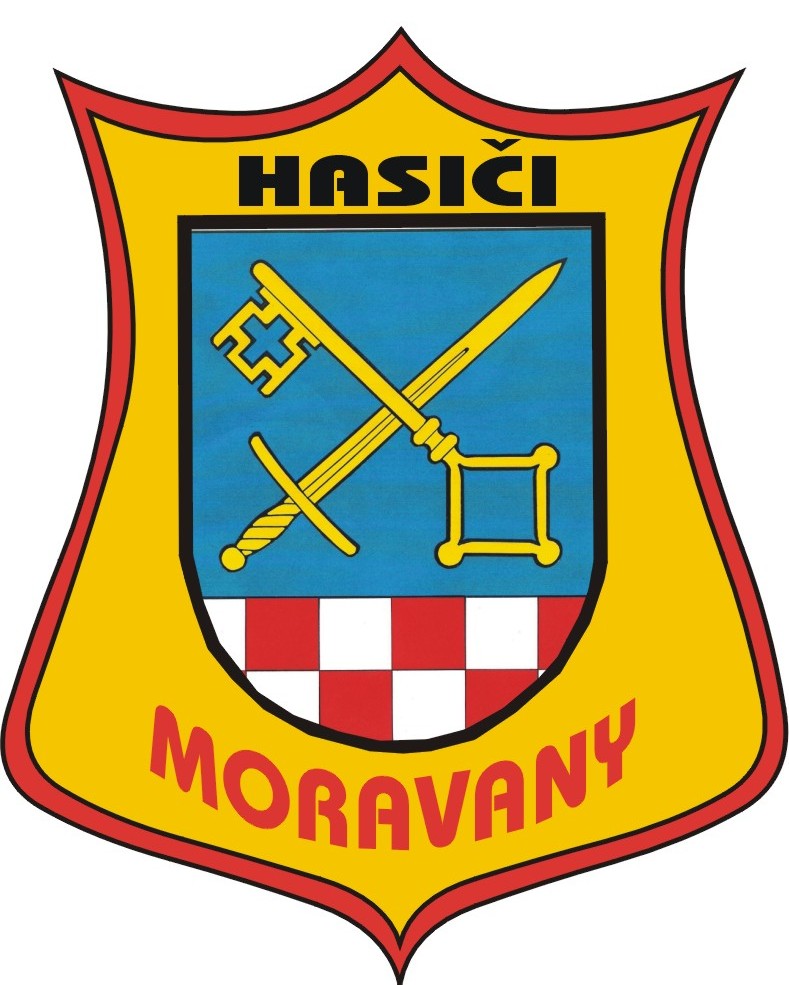 		Vás zve na IX.ročník Moravanského memoriálu o putovní pohár SDHv požárním útokudne29.9.2012 od 11:00Prezentace účastníků je od 10:00 do 10:45Kategorie:      Muži ,Ženy                        Startovné:  150 kčGrilované prase, klobásy, pivo, limo!!!!!Hudba během celého dne až do nočních hodinzajištěna!!!!!Info : 739230791 – Faltys MilanPřihlášky prosím zasílejte na: - hasmor@seznam.cz